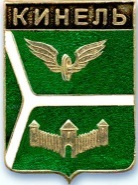 ДУМА ГОРОДСКОГО ОКРУГА КИНЕЛЬ САМАРСКОЙ ОБЛАСТИ446430, г. Кинель ул.Мира, 42а                     тел. 2-19-60, 2-18-80« 30 » марта 2023 года                                                                                  № 245РЕШЕНИЕО внесении изменений в решение Думы городского округа Кинель Самарской области от 27 марта 2014 года № 420 «Об утверждении Положения о представлении лицами, замещающими в органах местного самоуправления городского округа Кинель Самарской области муниципальные должности, сведений  о своих доходах, расходах, об имуществе  и обязательствах имущественного характера, а также сведений о доходах, расходах, об имуществе и обязательствах имущественного характера своих супруги (супруга) и несовершеннолетних детей» (с изменениями от 27.02.2015г. № 514, от 25.02.2016 № 86, от 21.12.2017г. № 321, от 23.06.2020 г. № 577, от 27.01.2022 № 148)В соответствии Федеральным законом от 06.02.2023 № 12-ФЗ «О внесении изменений в Федеральный закон «Об общих принципах организации публичной власти в субъектах Российской Федерации» и отдельные законодательные акты Российской Федерации»,  Законом Самарской области от 16 марта 2023 года № 13-ГД «О внесении изменений в отдельные законодательные акты Самарской области», руководствуясь Уставом городского округа Кинель Самарской области, Дума городского округа Кинель Самарской областиРЕШИЛА: 1. Внести в решение Думы городского округа Кинель Самарской области от 27 марта 2014 года № 420 «Об утверждении Положения о представлении лицами, замещающими в органах местного самоуправления городского округа Кинель Самарской области муниципальные должности, сведений  о своих доходах, расходах, об имуществе  и обязательствах имущественного характера, а также сведений о доходах, расходах, об имуществе и обязательствах имущественного характера своих супруги (супруга) и несовершеннолетних детей» (с изменениями от 27.02.2015г. № 514, от 25.02.2016 № 86, от 21.12.2017г.№ 321, от 23.06.2020 г. № 577, от 27.01.2022 № 148) следующие изменения:1.1. в приложении № 1:1.1.1. пункт 2.1. изложить в следующей редакции:«2.1. Сведения о доходах, расходах, об имуществе и обязательствах имущественного характера представляются Главой городского округа Кинель Самарской области и председателем Контрольно-счетной палаты городского округа Кинель Самарской области ежегодно, не позднее  31 марта года, следующего за отчетным.Депутат Думы городского округа Кинель Самарской области представляет указанные сведения о доходах, об имуществе и обязательствах имущественного характера в течение четырех месяцев со дня избрания депутатом, передачи ему вакантного депутатского мандата.Депутат Думы городского округа Кинель Самарской области, в случаях, предусмотренных частью 1 статьи 3 Федерального закона от 3 декабря 2012 года N 230-ФЗ «О контроле за соответствием расходов лиц, замещающих государственные должности, и иных лиц их доходам», представляет сведения о доходах, расходах, об имуществе и обязательствах имущественного характера  не позднее  31 марта года, следующего за отчетным.В случае если в течение отчетного периода сделки, предусмотренные частью 1 статьи 3 Федерального закона от 3 декабря 2012 года N 230-ФЗ«О контроле за соответствием расходов лиц, замещающих государственные должности, и иных лиц их доходам», общая сумма которых превышает общий доход депутата Думы городского округа Кинель Самарской области и его супруги (супруга) за три последних года, предшествующих отчетному периоду, не совершались, депутат Думы городского округа Кинель Самарской области, сообщает об этом Губернатору Самарской области путем направления соответствующего уведомления (далее - уведомление) по форме согласно приложению 1 к Закону Самарской областиот 10.03.2009 N 23-ГД «О противодействии коррупции в Самарской области».»;1.1.2. в абзаце втором пункта 2.2. после слов «Сбор справок, содержащих сведения о доходах, расходах, об имуществе и обязательствах имущественного характера,» дополнить словом «уведомлений,»;1.1.3. в пункте 2.4.:- абзац второй после слов «Подлинники документов, содержащих сведения о доходах, расходах, об имуществе и обязательствах имущественного характера,» дополнить словами «а также уведомления,»;- абзац третий дополнить словами «Указанные сведения также могут храниться в электронном виде.».2. Официально опубликовать настоящее решение. 3. Настоящее  решение  вступает  в  силу  на  следующий  день  после  дня  его  официального  опубликования.4. Контроль за выполнением настоящего решения возложить на  постоянную комиссию по вопросам местного самоуправления Думы городского округа Кинель Самарской области (В.А.Шемшур).Председатель Думы городского округаКинель Самарской области                                                           А.А.СанинИ.о. Главы городского округа КинельСамарской области                                                                        А.Н. Лужнов